HARMONOGRAM   WYWOZU  ODPADÓW  KOMUNALNYCH  Z  TERENU  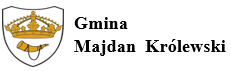 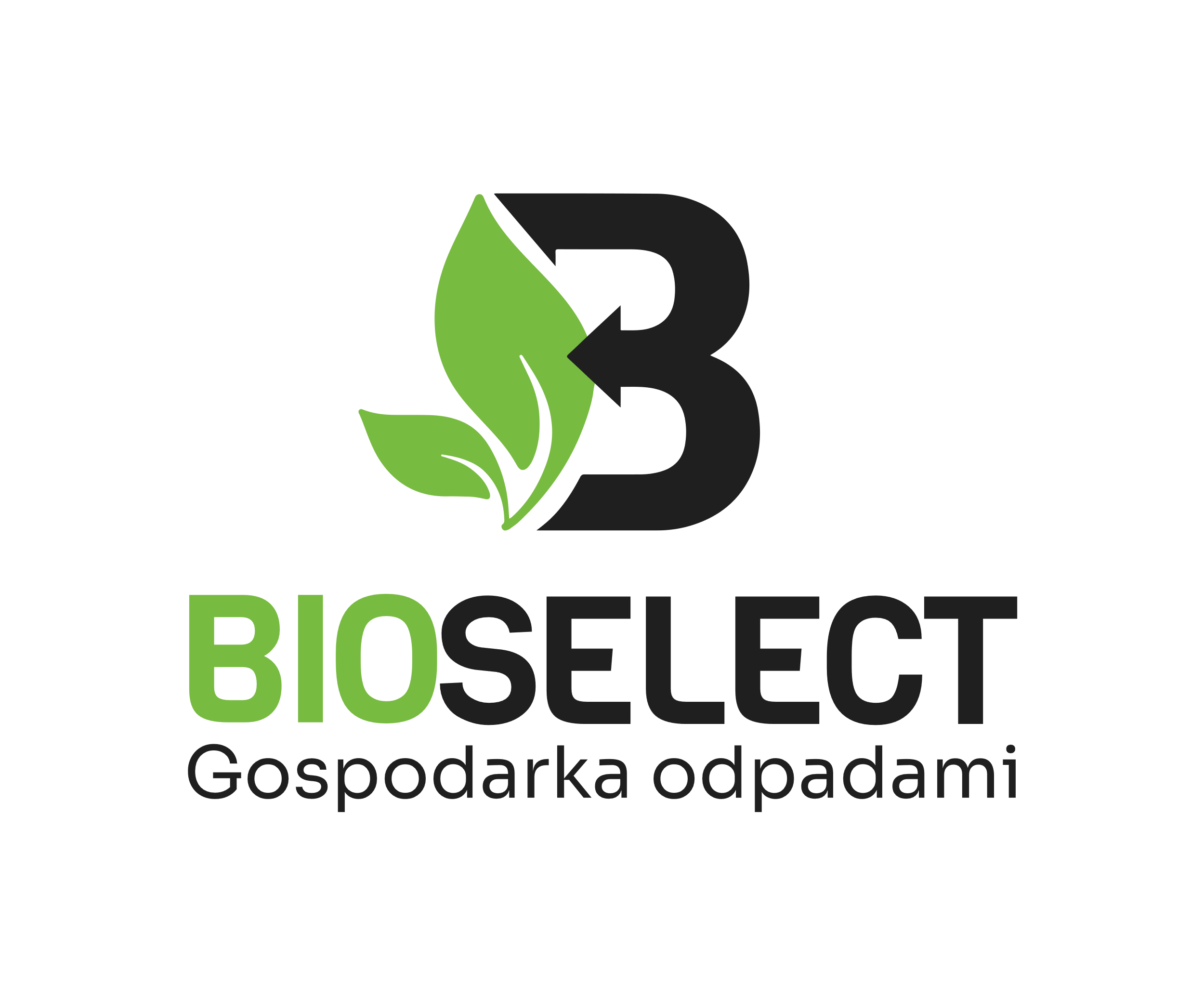 	GMINY MAJDAN KRÓLEWSKI W  2024r W MIEJSCOWOŚCI: Punkt Selektywnej Zbiórki Odpadów w Rusinowie (obok Oczyszczalni Ścieków) jest czynny w każdy piątek w godz. 14.00-17.00 (należy posiadać aktualne potwierdzenie dokonania opłaty za gospodarowanie odpadami komunalnymi). PSZOK w Rusinowie odbiera wyłącznie odpady posegregowane.Prosimy właścicieli nieruchomości o uiszczanie opłaty w terminach do: 15 marca, 15 maja, 15 września, 15 listopada 2024 r. u sołtysów lub w banku BS O/Majdan Królewski nr rachunku : 45 9180 1018 2004 3009 0220 0095.UWAGA: Odpady ulegające biodegradacji (w tym bioodpady) - należy bezwzględnie poddawać kompostowaniu na terenie nieruchomości w   przydomowym kompostowniku.Zbiórka odpadów wielkogabarytowych, zużytego sprzętu RTV, AGD i opon: - bez zgłoszeńW celu sprawnej zbiórki odpadów, w dniu odbioru prosimy o wystawienie pojemników/worków przed posesję do godziny 7.00 ranoODBIÓR I TRANSPORT ODPADÓW – BIOSELECT Sp. z o.o. w Rakowie – tel. 517-297-115.Huta KomorowskaMarzecKwiecieńMajCzerwiecLipiecSierpieńWrzesieńPaździernikListopadGrudzieńHuta KomorowskaZmieszane odpady komunalne:Zmieszane odpady komunalne:Zmieszane odpady komunalne:Zmieszane odpady komunalne:Zmieszane odpady komunalne:Zmieszane odpady komunalne:Zmieszane odpady komunalne:Zmieszane odpady komunalne:Zmieszane odpady komunalne:Zmieszane odpady komunalne:Huta Komorowska20172205, 1903, 1707, 2118162018Huta KomorowskaMetal i tworzywa sztuczne:Metal i tworzywa sztuczne:Metal i tworzywa sztuczne:Metal i tworzywa sztuczne:Metal i tworzywa sztuczne:Metal i tworzywa sztuczne:Metal i tworzywa sztuczne:Metal i tworzywa sztuczne:Metal i tworzywa sztuczne:Metal i tworzywa sztuczne:Huta Komorowska-29-17-26-29-16Huta KomorowskaSzkło:Szkło:Szkło:Szkło:Szkło:Szkło:Szkło:Szkło:Szkło:Szkło:Huta Komorowska25--24--30--09Huta KomorowskaPapier:Papier:Papier:Papier:Papier:Papier:Papier:Papier:Papier:Papier:Huta Komorowska-29---26-29--Huta KomorowskaOdpady wielkogabarytowe (meble):Odpady wielkogabarytowe (meble):Odpady wielkogabarytowe (meble):Odpady wielkogabarytowe (meble):Odpady wielkogabarytowe (meble):Odpady wielkogabarytowe (meble):Odpady wielkogabarytowe (meble):Odpady wielkogabarytowe (meble):Odpady wielkogabarytowe (meble):Odpady wielkogabarytowe (meble):Huta Komorowska2705Huta KomorowskaZużyty sprzęt elektryczny i elektroniczny : Zużyty sprzęt elektryczny i elektroniczny : Zużyty sprzęt elektryczny i elektroniczny : Zużyty sprzęt elektryczny i elektroniczny : Zużyty sprzęt elektryczny i elektroniczny : Zużyty sprzęt elektryczny i elektroniczny : Zużyty sprzęt elektryczny i elektroniczny : Zużyty sprzęt elektryczny i elektroniczny : Zużyty sprzęt elektryczny i elektroniczny : Zużyty sprzęt elektryczny i elektroniczny : Huta Komorowska2331Huta KomorowskaZużyte opony:Zużyte opony:Zużyte opony:Zużyte opony:Zużyte opony:Zużyte opony:Zużyte opony:Zużyte opony:Zużyte opony:Zużyte opony:Huta Komorowska31